טל סימן טוב  גרסת כיסוי (קאבר) "רודף אהבה בימים"לאחר שכתבה שירים לאמנים רבים ומגוונים בשנים האחרונות מוציאה לאור, בביצוע שלה, הכותבת טל סימן טוב, גירסת כיסוי ייחודית ומרגשת מאד, לשיר "רודף אהבה בימים" של עידן רפאל חביב.את השיר הקליטה טל לפני מספר חודשים כחלק ממתנת יום הולדת לאהבת חייה.האזנה נעימה !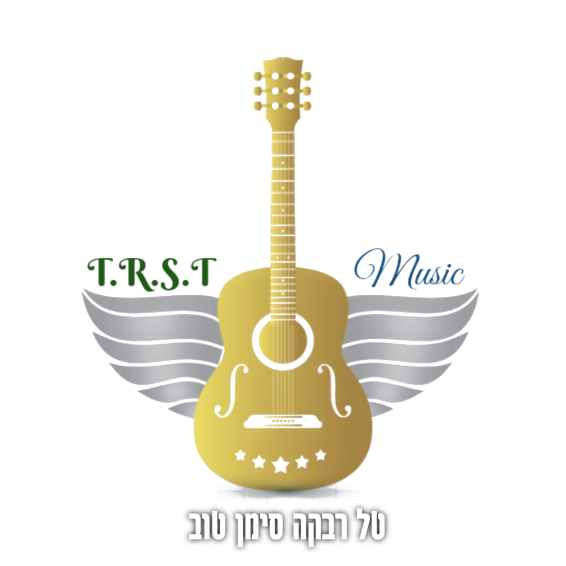 music@talsimantov.comהקאבר מופץ, באמצעות אתר "פליילינק" – http://www.playlink.co.il/